Department of Humanities and Fine Arts 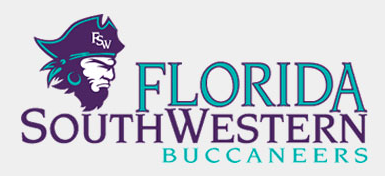 Meeting Minutes Date: 		January 9, 2014, 1:00 p.m.Location: 	Lee L-128 (Conference Room)  Chair: 		Dr. Catherine Wilkins Call to order: Called to order at 1:15 p.m. Attendance taken Approval of minutes from November – Approved. Cindy Campbell (Library) Streaming video of popular film (going into catalog soon). Can find/use specific clips and assign it for students to watch. Also, you can make a “meta-clip” in which you splice various clips together. Music database Catalog searches include results from more than just books now (also articles, etc.) Chronicle is available online Let Cindy know about which books, if any, we want to put on reserve. Sarah: “Great Books” project. Let Tim Bishop know 
Information Items Upcoming Items “For Colored Girls” – Blackbox Theater (last week of January, first week of February; 8 performances)… 2 FSW students in it Evening of the Arts – Jan. 24th (open house) Feb. 5th… (Thursday)… Ft. Myers Beach, Fish Tail’s Marina: “Edison Big Brass Band” Feb. 12th: Diversity Celebration: 12-2 pm (lunch) and 5-7 (dinner). There will be Drumming, Dancing, food, etc. Feb. 26: Breathing Under Water author (NEA): Lu Vickers. 1:30-3:00 in AA-107. Portfolio Process – Monday, Feb. 9th due. Send to Alford. Full Portfolios (those under comprehensive review) April 1st: LOG Results (for those not under review) Adjunct Mentor Update – no new adjuncts this spring Continuing DoHFA Faculty Lecture Series? Jan 21 (Wednesday): Sarah’s TLC presentation (Philosophy with Kids), 1 pm March 13 (Friday): Mike’s presentation on disciplinary boundaries March 26 (Thursday): Religious Diversity Forum: “Religious Journeys” from 2-3:30 pm. Textbooks – Catherine handed out the forms. Online and ground are encouraged to be the same text. Deadline: April 1 signed by Catherine and turned. 
Discussion Items Assessment reminder and implementation, next steps January 14th is the deadline. Sarah meets next week for data on the ethics assessment. This is the kind of thing she’ll ask for with the assessments we’re offering this semester. Music/art assessments are going well. Sarah is asking for Gen Ed Assessment volunteers (to score them). Tell Sarah later. Put assignments on Canvas to help with assessment stuff (esp. Gen Ed assessments) Test Run of Faculty Assessment for faculty who are already on continuing contract. Email Catherine. Grant applications: Spring goal: application for FL Humanities Council (due June 1) The Hoovies: Outstanding Work in the Humanities award: we’ll discuss it next meeting Future Meetings 1:45 Next Meeting: 1:45 pm on Feb. 13, 2015 in L-128 PresentAbsentExcusedBrownXChase, SXChase, W XFontaine XDoiron XHooverX (class)LublinkXMcGowanXMompoint XPritchett XRoes XSutterXSmith XSwanson XWilkins XAdministrationAdjunctsCindy Campbell Cindy Campbell Cindy Campbell StaffGuests 